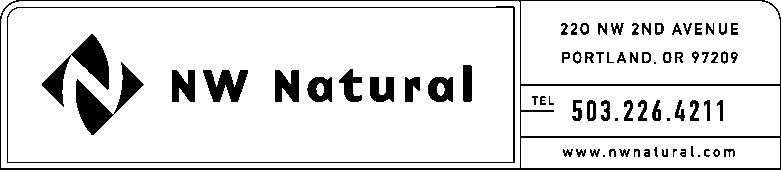 December 20, 2016	VIA ELECTRONIC FILINGSteven V. King, Executive Director and SecretaryWASHINGTON UTILITIES &TRANSPORTATION COMMISSION1300 S Evergreen Park Drive, SWPost Office Box 47250Olympia, Washington 98504-7250Re:	Request for Extended Effective DateUG-161259 / NWN WUTC Advice No. 16-07Schedule G, Energy Efficiency Services and Programs – Residential and Commercial 	Schedule I, Washington Low-Income Energy Efficiency (WA-LIEE) Programs	 Northwest Natural Gas Company, dba NW Natural (“NW Natural” or the “Company”), respectfully request that the effective date of the above-referenced advice filing be extended to January 27, 2017.	 Please address correspondence on this matter to me with copies to the following:	eFiling	NW Natural Rates & Regulatory Affairs	220 NW Second Avenue	Portland, Oregon 97209	eFiling@nwnatural.comSincerely,NW NATURAL/s/ Onita KingOnita R. KingRates and Regulation